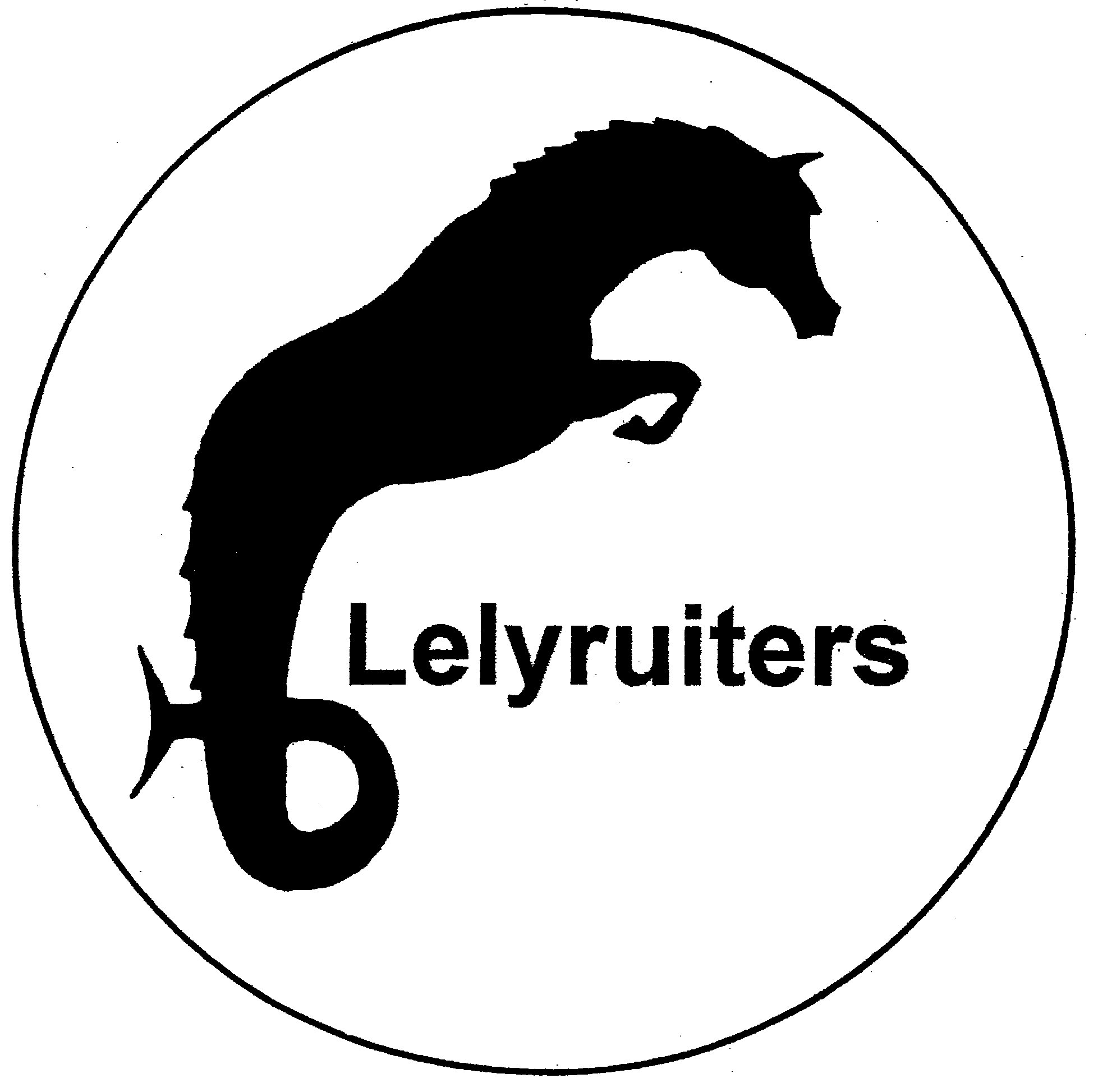 Rijvereniging en Ponyclub “Lelyruiters”Hoefslag 18219 PV LelystadAan alle leden/donateurs van onze vereniging	Lelystad,  25 maart 2014Geachte leden/donateurs,Hierbij nodigen wij je van harte uit voor de Algemene Ledenvergadering van onze vereniging. De vergadering zal worden gehouden op maandag 14 april a.s. bij Manege Lelystad, Hoefslag 1, Lelystad.Aanvang 20.00 uur. Als je nog agendapunten wilt indienen kun je deze uiterlijk 7 april a.s. schriftelijk indienen via info@lelyruiters.nlDe agenda is als volgt:Opening Vaststellen agendaVaststelling notulen van de Algemene Ledenvergadering van 25 november 2013 (zie bijlage)Mededelingen bestuurInkomende en uitgaande stukkenJaarverslag Lelyruiters 2013 (zie bijlage)Financieel jaarverslag (zie bijlage)Verslag kascommissie en verkiezing nieuw lid kascommissieVaststellen datum Algemene Ledenvergadering najaar 2014RondvraagSluitingMet vriendelijke groeten,Bestuur RV&PC LelyruitersBijlagen:	Notulen ALV 25 november 2013	Jaarverslag Lelyruiters 2013	Financieel jaarverslag 2013